14 October 2020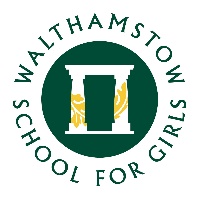 Dear Parents/Carers,I am happy to see that Year 7 students have settled in well this term so far and everything is running smoothly.  Teachers have been very positive about students' attitude to learning and levels of maturity moving into secondary school.It is at this time of the year that we would usually hold a 'Year 7 Settling-in Afternoon'.  This is an event where we would invite you to come in with your daughter to meet her Form Tutor and to discuss how she is settling in.  This will now be an online event. The Year 7 Settling-in Afternoon was originally scheduled for the afternoon of Wednesday 19th October.  However, as we do not want students to miss out on any learning, we have brought this event forward and it will now be taking place on Monday 19th October between 4-5pm.  The event will consist of a brief presentation by your daughter's Form Tutor to talk about students settling in at school, routines, expectations plus any other information relevant for Year 7.  This will last approximately 15 minutes from 4-4.15pm.  Following the presentation, you will have an opportunity to ask questions.  If you have specific questions relating to your daughter, we will ask you to email:  info@wsfg.waltham.sch.uk.  This will be picked up by a member of staff, and Form Tutors will call parents back to discuss your daughter with you directly between the times of 4.15-5pm.An Office 'Teams' invitation will be sent to you on Friday afternoon so you can join the Tutor meeting on Monday at 4pm.  During the Tutor presentation, we kindly ask you to 'mute' yourself in order that everyone can hear the presentation clearly and without disruption.Should you not be available on Monday at 4pm, a copy of the Tutor presentation will be sent to you on Tuesday 20th October.Tutors are very much looking forward to meeting you on Monday.With kind regards,Mrs T Jean-Baptiste
Year 7 Student Progress Leader / Associate Assistant Headteacher